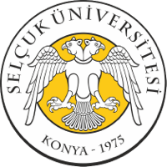 Makale Adını Buraya Yazınız / Bağlaçlar (ile-ve-veya) Hariç Sözcüklerin İlk Harfleri Büyük OlmalıÖzÖZET minimum 130 Maksimum 180 kelimeden olacak şekilde yazılmalıdır. [Özet buraya yazılmalı-yapıştırılmalı. Özet buraya yazılmalı-yapıştırılmalı. Özet buraya yazılmalı-yapıştırılmalı. Özet buraya yazılmalı-yapıştırılmalı. Özet buraya yazılmalı-yapıştırılmalı. Özet buraya yazılmalı-yapıştırılmalı. Özet buraya yazılmalı-yapıştırılmalı. Özet buraya yazılmalı-yapıştırılmalı. Özet buraya yazılmalı-yapıştırılmalı. Özet buraya yazılmalı-yapıştırılmalı. Özet buraya yazılmalı-yapıştırılmalı. Özet buraya yazılmalı-yapıştırılmalı. Özet buraya yazılmalı-yapıştırılmalı. Özet buraya yazılmalı-yapıştırılmalı. Özet buraya yazılmalı-yapıştırılmalı. Özet buraya yazılmalı-yapıştırılmalı. Özet buraya yazılmalı-yapıştırılmalı. Özet buraya yazılmalı-yapıştırılmalı. Özet buraya yazılmalı-yapıştırılmalı. Özet buraya yazılmalı-yapıştırılmalı. Özet buraya yazılmalı-yapıştırılmalı. Özet buraya yazılmalı-yapıştırılmalı. Özet buraya yazılmalı-yapıştırılmalı. Özet buraya yazılmalı-yapıştırılmalı. Özet buraya yazılmalı-yapıştırılmalı. Özet buraya yazılmalı-yapıştırılmalı. Özet buraya yazılmalı-yapıştırılmalı. Özet buraya yazılmalı-yapıştırılmalı. Özet buraya yazılmalı-yapıştırılmalı. Özet buraya yazılmalı-yapıştırılmalı. Özet buraya yazılmalı-yapıştırılmalı. Özet buraya yazılmalı-yapıştırılmalı. Özet buraya yazılmalı-yapıştırılmalı. Özet buraya yazılmalı-yapıştırılmalı. Özet buraya yazılmalı-yapıştırılmalı. Özet buraya yazılmalı-yapıştırılmalı. Özet buraya yazılmalı-yapıştırılmalı. Özet buraya yazılmalı-yapıştırılmalı. Özet buraya yazılmalı-yapıştırılmalı. Özet buraya yazılmalı-yapıştırılmalı. Özet buraya yazılmalı-yapıştırılmalı. Özet buraya yazılmalı-yapıştırılmalı. Özet buraya yazılmalı-yapıştırılmalı. Özet buraya yazılmalı-yapıştırılmalı. Özet buraya yazılmalı-yapıştırılmalı. Özet buraya yazılmalı-yapıştırılmalı. Özet buraya yazılmalı-yapıştırılmalı. Özet buraya yazılmalı-yapıştırılmalı. Özet buraya yazılmalı-yapıştırılmalı. Özet buraya yazılmalı-yapıştırılmalı. Özet buraya yazılmalı-yapıştırılmalı. Özet buraya yazılmalı-yapıştırılmalı. Özet buraya yazılmalı-yapıştırılmalı. Özet buraya yazılmalı-yapıştırılmalı. Özet buraya yazılmalı-yapıştırılmalı. Özet buraya yazılmalı-yapıştırılmalı. Özet buraya yazılmalı-yapıştırılmalı. Özet buraya yazılmalı-yapıştırılmalı. Özet buraya yazılmalı-yapıştırılmalı. Özet buraya yazılmalı-yapıştırılmalı. Özet buraya yazılmalı-yapıştırılmalı.  Anahtar KelimelerAnahtar Kelime, Anahtar Kelime, Anahtar Kelime, Anahtar Kelime, Anahtar KelimeManuscript TitleAbstractThe abstract should be minimum 130 and maximum 180 words. [The abstract should be written and pasted here. The abstract should be written and pasted here. The abstract should be written and pasted here. The abstract should be written and pasted here. The abstract should be written and pasted here. The abstract should be written and pasted here. The abstract should be written and pasted here. The abstract should be written and pasted here. The abstract should be written and pasted here. The abstract should be written and pasted here. The abstract should be written and pasted here. The abstract should be written and pasted here. The abstract should be written and pasted here. The abstract should be written and pasted here. The abstract should be written and pasted here. The abstract should be written and pasted here. The abstract should be written and pasted here. The abstract should be written and pasted here. The abstract should be written and pasted here. The abstract should be written and pasted here. The abstract should be written and pasted here. The abstract should be written and pasted here. The abstract should be written and pasted here. The abstract should be written and pasted here. The abstract should be written and pasted here. The abstract should be written and pasted here. The abstract should be written and pasted here. The abstract should be written and pasted here. The abstract should be written and pasted here. The abstract should be written and pasted here. The abstract should be written and pasted here. The abstract should be written and pasted here. The abstract should be written and pasted here. The abstract should be written and pasted here. The abstract should be written and pasted here. The abstract should be written and pasted here. The abstract should be written and pasted here. The abstract should be written and pasted here. The abstract should be written and pasted here. The abstract should be written and pasted here. The abstract should be written and pasted here. The abstract should be written and pasted here. The abstract should be written and pasted here. The abstract should be written and pasted here. The abstract should be written and pasted here. The abstract should be written and pasted here. The abstract should be written and pasted here. The abstract should be written and pasted here. The abstract should be written and pasted here. The abstract should be written and pasted here. The abstract should be written and pasted here. The abstract should be written and pasted here. The abstract should be written and pasted here. The abstract should be written and pasted here. The abstract should be written and pasted here. The abstract should be written and pasted here. The abstract should be written and pasted here. KeywordsKeyword, Keyword, Keyword, Keyword, KeywordIntroduction[Makale metni buraya yazılacak/yapıştırılacak. Makale metni buraya yazılacak/yapıştırılacak Makale metni buraya yazılacak/yapıştırılacak Makale metni buraya yazılacak/yapıştırılacak Makale metni buraya yazılacak/yapıştırılacak Makale metni buraya yazılacak/yapıştırılacak Makale metni buraya yazılacak/yapıştırılacak Makale metni buraya yazılacak/yapıştırılacak Makale metni buraya yazılacak/yapıştırılacak Makale metni buraya yazılacak/yapıştırılacak Makale metni buraya yazılacak/yapıştırılacak Makale metni buraya yazılacak/yapıştırılacak Makale metni buraya yazılacak/yapıştırılacak Makale metni buraya yazılacak/yapıştırılacak. 1. First Degree Title[Makale metni buraya yazılacak/yapıştırılacak. Makale metni buraya yazılacak/yapıştırılacak Makale metni buraya yazılacak/yapıştırılacak Makale metni buraya yazılacak/yapıştırılacak Makale metni buraya yazılacak/yapıştırılacak Makale metni buraya yazılacak/yapıştırılacak Makale metni buraya yazılacak/yapıştırılacak Makale metni buraya yazılacak/yapıştırılacak Makale metni buraya yazılacak/yapıştırılacak Makale metni buraya yazılacak/yapıştırılacak Makale metni buraya yazılacak/yapıştırılacak Makale metni buraya yazılacak/yapıştırılacak Makale metni buraya yazılacak/yapıştırılacak Makale metni buraya yazılacak/yapıştırılacak]. Second Order Title[Makale metni buraya yazılacak/yapıştırılacak. Makale metni buraya yazılacak/yapıştırılacak Makale metni buraya yazılacak/yapıştırılacak Makale metni buraya yazılacak/yapıştırılacak Makale metni buraya yazılacak/yapıştırılacak Makale metni buraya yazılacak/yapıştırılacak Makale metni buraya yazılacak/yapıştırılacak Makale metni buraya yazılacak/yapıştırılacak Makale metni buraya yazılacak/yapıştırılacak Makale metni buraya yazılacak/yapıştırılacak Makale metni buraya yazılacak/yapıştırılacak Makale metni buraya yazılacak/yapıştırılacak Makale metni buraya yazılacak/yapıştırılacak Makale metni buraya yazılacak/yapıştırılacak]. Second Order Title[Makale metni buraya yazılacak/yapıştırılacak. Makale metni buraya yazılacak/yapıştırılacak Makale metni buraya yazılacak/yapıştırılacak Makale metni buraya yazılacak/yapıştırılacak Makale metni buraya yazılacak/yapıştırılacak Makale metni buraya yazılacak/yapıştırılacak Makale metni buraya yazılacak/yapıştırılacak Makale metni buraya yazılacak/yapıştırılacak Makale metni buraya yazılacak/yapıştırılacak Makale metni buraya yazılacak/yapıştırılacak Makale metni buraya yazılacak/yapıştırılacak Makale metni buraya yazılacak/yapıştırılacak Makale metni buraya yazılacak/yapıştırılacak Makale metni buraya yazılacak/yapıştırılacak]. 1.1.1. Third Order Title[Makale metni buraya yazılacak/yapıştırılacak. Makale metni buraya yazılacak/yapıştırılacak Makale metni buraya yazılacak/yapıştırılacak Makale metni buraya yazılacak/yapıştırılacak Makale metni buraya yazılacak/yapıştırılacak Makale metni buraya yazılacak/yapıştırılacak Makale metni buraya yazılacak/yapıştırılacak Makale metni buraya yazılacak/yapıştırılacak Makale metni buraya yazılacak/yapıştırılacak Makale metni buraya yazılacak/yapıştırılacak Makale metni buraya yazılacak/yapıştırılacak Makale metni buraya yazılacak/yapıştırılacak Makale metni buraya yazılacak/yapıştırılacak Makale metni buraya yazılacak/yapıştırılacak].2. Method [Makale metni buraya yazılacak/yapıştırılacak. Makale metni buraya yazılacak/yapıştırılacak Makale metni buraya yazılacak/yapıştırılacak Makale metni buraya yazılacak/yapıştırılacak Makale metni buraya yazılacak/yapıştırılacak Makale metni buraya yazılacak/yapıştırılacak Makale metni buraya yazılacak/yapıştırılacak Makale metni buraya yazılacak/yapıştırılacak Makale metni buraya yazılacak/yapıştırılacak Makale metni buraya yazılacak/yapıştırılacak Makale metni buraya yazılacak/yapıştırılacak Makale metni buraya yazılacak/yapıştırılacak Makale metni buraya yazılacak/yapıştırılacak Makale metni buraya yazılacak/yapıştırılacak]. 3. Results[Makale metni buraya yazılacak/yapıştırılacak. Makale metni buraya yazılacak/yapıştırılacak Makale metni buraya yazılacak/yapıştırılacak Makale metni buraya yazılacak/yapıştırılacak Makale metni buraya yazılacak/yapıştırılacak Makale metni buraya yazılacak/yapıştırılacak Makale metni buraya yazılacak/yapıştırılacak Makale metni buraya yazılacak/yapıştırılacak Makale metni buraya yazılacak/yapıştırılacak Makale metni buraya yazılacak/yapıştırılacak Makale metni buraya yazılacak/yapıştırılacak Makale metni buraya yazılacak/yapıştırılacak Makale metni buraya yazılacak/yapıştırılacak Makale metni buraya yazılacak/yapıştırılacak]. Tablo ve Şekil gösterimleri APA 7 gösterim şekline göre yapılacaktır. Bakınız: http://acikders.hacettepe.edu.tr/dersler/edebiyat_fakultesi/APA/APA7%20Bolum%207%20Bulgularin%20yazimi%20ve%20ornekler%202021%20Bahar.pdf 4. Discussion[Makale metni buraya yazılacak/yapıştırılacak. Makale metni buraya yazılacak/yapıştırılacak Makale metni buraya yazılacak/yapıştırılacak Makale metni buraya yazılacak/yapıştırılacak Makale metni buraya yazılacak/yapıştırılacak Makale metni buraya yazılacak/yapıştırılacak Makale metni buraya yazılacak/yapıştırılacak Makale metni buraya yazılacak/yapıştırılacak Makale metni buraya yazılacak/yapıştırılacak Makale metni buraya yazılacak/yapıştırılacak Makale metni buraya yazılacak/yapıştırılacak Makale metni buraya yazılacak/yapıştırılacak Makale metni buraya yazılacak/yapıştırılacak Makale metni buraya yazılacak/yapıştırılacak].5. Conclusion and Recommendations [Makale metni buraya yazılacak/yapıştırılacak. Makale metni buraya yazılacak/yapıştırılacak Makale metni buraya yazılacak/yapıştırılacak Makale metni buraya yazılacak/yapıştırılacak Makale metni buraya yazılacak/yapıştırılacak Makale metni buraya yazılacak/yapıştırılacak Makale metni buraya yazılacak/yapıştırılacak Makale metni buraya yazılacak/yapıştırılacak Makale metni buraya yazılacak/yapıştırılacak Makale metni buraya yazılacak/yapıştırılacak Makale metni buraya yazılacak/yapıştırılacak Makale metni buraya yazılacak/yapıştırılacak Makale metni buraya yazılacak/yapıştırılacak Makale metni buraya yazılacak/yapıştırılacak].Information NoteSupport Information: Indicate support information if available. If not, it can be stated as follows: During the preparation of this study, no in-kind or cash aid/support was received from any individual or organization. Ethics Approval: The authors declare that the article complies with national and international research and publication ethics. In case of a contrary situation, Çatalhöyük International Journal of Tourism and Social Research has no responsibility, and all responsibility belongs to the authors of the article.Ethics Committee Approval: This study is not included in the study group requiring TR Index ethics committee approval. / This study has received ethics committee approval from .....Conflict of Interest: There is no conflict of interest or financial gain in the article.Contribution of Researchers: The study was prepared with the contribution of two authors. Contribution rates: 1st Author = 50%, 2nd Author = 50%. ReferencesReferences will be cited according to APA 7 rules. https://www.newcastle.edu.au/library/study-skills/referencing/apa7 Display in text Examples of citation in bibliography; Journal ArticleAshing‐Giwa, K. T., Padilla, G., Tejero, J., Kraemer, J., Wright, K., Coscarelli, A., Clayton, S., Williams, I., & Hills, D. (2004). Understanding the breast cancer experience of women: A qualitative study of African American, Asian American, Latina and Caucasian cancer survivors. Psycho‐Oncology, 13(6), 408-428. https://doi.org/10.1002/pon.750 Web PageAmerican Nurses Association. (n.d.). Disaster preparedness. https://www.nursingworld.org/practice-policy/work-environment/health-safety/disaster-preparedness/ News ArticleCresell, J., & Kaplan, S. (2019, November 24). How Juul hooked a generation on nicotine. The New York Times. https://www.nytimes.com/2019/11/23/health/juul-vaping-crisis.html BookSchmidt, N. A., & Brown, J. M. (2017). Evidence-based practice for nurses: Appraisal and application of research (4th ed.). Jones & Bartlett Learning, LLC. Oshima, A., & Hogue, A. (2007). Introduction to academic writing. Pearson/Longman.Book chapterRattan, A. (2019). How lay theories (or mindsets) shape the confrontation of prejudice. In R. K. Mallett & M. J. Monteith (Eds.), Confronting prejudice and discrimination: The science of changing minds and behaviors (pp. 121-140). Academic Press. https://doi.org/10.1016/B978-0-12-814715-3.00008-4 Englehard, G. (2001). Review of the Closed High School Placement Test. In B. S. Plake & J. C. Impara (Eds.), The fourteenth mental measurements yearbook. http://search.ebscohost.com.ezproxy.library.uq.edu.au/login.aspx?direct=true&db=mmt&AN=test.2083&site=ehost-live Martin, A. (2006). Literacies for the digital age. In A. Martin & D. Madigan (Eds.), Digital literacies for learning (pp. 3-25). Facet. Konferans / KongreChaudhuri, S., & Biswas, A. (2017). External terms-of-trade and labor market imperfections in developing countries: Theory and evidence. Proceedings of the Academy of Economics and Economic Education, 20(1), 11-16. https://search-proquest-com.elibrary.jcu.edu.au/docview/1928612180?accountid=16285  McDonald, E., Manessis, R., & Blanksby, T. (2019, July 7-10). Peer mentoring in nursing - improving retention, enhancing education [Poster presentation]. STARS 2019 Conference, Melbourne, Australia. https://unistars.org/papers/STARS2019/P30-POSTER.pdf 1 Author(Abrams, 2018)2 Author(Wegener & Petty, 1994) 3 or more authors(Aksu vd., 2022),(Aksu et al., 2022)Group authorshipFirst time with an abbreviation:(Centers for Disease Control and Prevention [CDC], 2019)Then all subsequent citations: (CDC, 2019) 